海蒂诗新品即将亮相2023 Interzum德国科隆展即刻获取展会免费参观票Interzum德国科隆展再次回归！海蒂诗已整装待发！ 5月9日至12日，诚邀您莅临8.1号馆C31/B40展台，来到海蒂诗的世界，共同见证创新成果。海蒂诗已经发布Interzum德国科隆展的专题页，如感兴趣，即可在专题页上获取展会免费参观票。海蒂诗新品即将亮相2023 Interzum德国科隆展。目前可以剧透的是：展会方也将给予海蒂诗大力支持，让参观者以全新的方式感受海蒂诗在厨房、浴室、客厅、卧室、办公空间甚至是户外空间的“空间魔法”。海蒂诗将留出一块专门区域向行业展示别具特色的精彩。另外，展会现场还能一览极具未来感的装配机械。海蒂诗将作为一流合作伙伴为家具行业、生产商和电器制造商提供面向2023年的创新和定制服务，一切“尽在德国海蒂诗”！海蒂诗展位参观者的福利：参观者现在即可登录https://interzum.hettich.com获取免费参观Interzum德国科隆展的个人凭证码，海蒂诗赠票活动将持续至5月12日。专题页上的海量信息、创意和建议一定能让您对2023 Interzum德国科隆展充满期待！今年5月，您就能在科隆亲自体验海蒂诗全部产品系列。以下图片资料可从www.hettich.com“新闻”菜单下载：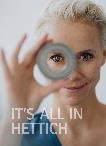 062023_a2023 Interzum德国科隆展，8.1号馆C31/B40展台，参观者将在这里感受到一切“尽在德国海蒂诗”！图片：海蒂诗关于海蒂诗海蒂诗作为全球家具五金行业的领导品牌，于1888年创建于德国黑森林地区，历经四代人传承，至今仍为家族企业。如今，海蒂诗在全球80多个国家和地区拥有近8000名员工，共同致力于家具五金配件的生产和研发。海蒂诗在家具领域提供强大的品牌和技术支持，其研发并生产的五金配件覆盖整个家具系列：抽屉系统、滑轨系统、铰链 移门和折叠门系统等等。海蒂诗的产品成为衡量家具功能性、品质和舒适度的标杆。海蒂诗亦与家具制造业、白电行业、专业零售商、贸易商以及DIY领域保持紧密合作。同时，海蒂诗拥有众多荣获国际大奖的产品，其中包括Sensys铰链，SlideLine M移门系统， Quadro系列滑轨，InnoTech 和 ArciTech抽屉系统 等。这一切正如海蒂诗遵循的品牌价值：质量、创新、贴近客户和可靠性，正是这样的坚持奠定了海蒂诗品牌的成就。更多详情，欢迎访问海蒂诗官网：https://web.hettich.com/zh-cn，关注“德国海蒂诗五金”微信公众号，关注“海蒂诗五金配件”抖音平台，获取更多空间魔法。